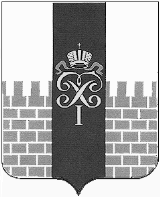 МЕСТНАЯ АДМИНИСТРАЦИЯМУНИЦИПАЛЬНОГО ОБРАЗОВАНИЯ ГОРОД ПЕТЕРГОФПОСТАНОВЛЕНИЕ«07»_______09____ 2015 г.						№  133 О внесении изменений в постановление МА МО город Петергоф №256 от 25.12.2014г.«Об утверждении плана  мероприятий, направленных на решение вопроса местного значения по непрограммным  расходам местного бюджета муниципального образования город Петергоф «Организация проведения публичных слушаний»  на 2015 год (с изменениями от 16.02.2015г.)	В соответствии с Бюджетным кодексом РФ,  Положением о бюджетном процессе муниципального образования город Петергоф, Постановлением местной администрации муниципального  образования местная администрация муниципального образования город Петергоф №150 от 26.09.2013г. «Об утверждении  Положения о порядке разработки, реализации и оценки эффективности муниципальных программ и о Порядке разработки и реализации планов по непрограммным расходам местного  бюджета муниципального образования город Петергоф», Постановлением местной администрации МО город Петергоф от 07.09.2015г. №126 «О внесении изменений в сводную бюджетную роспись местного бюджета МО г. Петергоф на 2015 год» местная администрация муниципального образования город ПетергофПОСТАНОВЛЯЕТ:1.Внести изменения в постановление местной администрации муниципального образования город Петергоф от 25.12.2014г. № 256 «Об утверждении Плана мероприятий  направленных на решение вопроса местного значения по непрограммным  расходам местного бюджета муниципального образования город Петергоф «Организация проведения публичных слушаний» на 2015 год, (с изменениями от 16.02. 2015 года) (далее-Постановление), изложив  приложение №1 к Постановлению, в редакции согласно приложения №1 к настоящему Постановлению. 2.Настоящее Постановление вступает в силу с момента обнародования.3.Контроль за исполнением настоящего Постановления оставляю за собой.ВрИО Главы местной администрации муниципального образования город Петергоф 				                                       В.А. РаковаПЛАНмероприятий по непрограммным  расходам местного бюджета муниципального образования город Петергоф  «Организации проведения публичных слушаний» на 2015 годновая редакцияЗаместитель руководителя структурного подразделения  начальника организационного отдела                                        Е.Н. ЛесихинаСогласовано:Руководитель структурного подразделения - начальник финансово-экономического отдела                           А.В. КостареваСогласовано:Руководитель структурного подразделения - начальник отдела   закупок и юридического сопровождения                                                       Т.С. ЕгороваПриложение №1к плану мероприятий направленных на решениевопроса местного значения по непрограммным расходамместного бюджета МО г. Петергоф«Организация проведения публичных слушаний» на 2015 годСметный расчет на проведение публичных слушанийЗаместитель начальника организационного отдела                                                Лесихина Е.Н.СогласованоГлава муниципального образованиягород Петергоф_______________М.И. БарышниковПриложение №1 к Постановлению МА МО город Петергоф от             2015 г. № №п/пНаименование мероприятияСрокреализации мероприятия  Необходимый объем финансирования (тыс.руб.)ПримечаниеПроведение публичных слушаний2-4квартал10,0Приобретение канцелярских товаров (авторучки, блокноты)2-4квартал10,0Итого:20,0№п\пНаименование мероприятияЕд изм.Кол-воНеобходимый объем финансирования1Обслуживание публичных слушаний усл110,02Приобретение канцелярских товаров:-блокнотышт.480         5,0тыс. руб.- ручкишт.480 5,0тыс. руб.Всего:                                                                                20,0 тыс.руб.Всего:                                                                                20,0 тыс.руб.Всего:                                                                                20,0 тыс.руб.Всего:                                                                                20,0 тыс.руб.Всего:                                                                                20,0 тыс.руб.